T.C.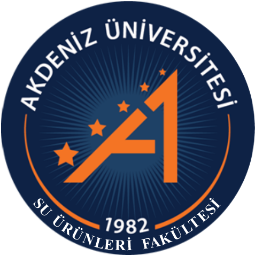 AKDENİZ ÜNİVERSİTESİSU ÜRÜNLERİ FAKÜLTESİSTAJ ÜCRETLERİNE İŞSİZLİK FONU KATKISI BİLGİ FORMU	3308 Sayılı Mesleki Eğitim Kanunu’na göre işletmelerde Mesleki Eğitim Gören Öğrencilerin Ücretlerinin bir kısmının işsizlik sigortası fonundan karşılanmasına ilişkin usul ve esasları kapsamında staj yapan ve ücret alan öğrencilerin işyerlerine devlet tarafından “işletmede yirmiden az personel çalışıyor ise asgari ücretin net tutarının %30’unun üçte ikisi, yirmi ve üzeri personel çalışıyor ise asgari ücretin net tutarının %30’unun üçte biri” devlet katkısı olarak yatırılacaktır. Bu kapsamda aşağıdaki bilgilerin doldurulması ve Fakültemize ulaştırılması gerekmektedir.ÖĞRENCİ BİLGİLERİİŞLETME / FİRMA BİLGİLERİİmza/Kaşe	Adı SoyadıT.C. Kimlik NoÖğrenci NoVarsa SGK NoDoğum TarihiBölüm/ProgramTelefonE-Postaİşletme / Firma Adıİşletme / Firma Vergi NoÇalışan Personel SayısıTelefonFaks / E-Postaİşletme / Firma Adresiİşletme / Firma Hesap Adıİşletme / Firma I-Ban No(TR99 1234 1234 1234 1234 1234 12 gibi aralarda boşluk bırakılarak yazılacak)TRTRÖğrenci İşletmeden ücret alıyor mu?      EVET      HAYIRStaja Başlama / Bitiş Tarihi